«Юные экологи»_1-4 классы_ МОУ Брейтовская СОШТворческая мастерская «Поделки из бросового материала» «Гусеничка – карандашница»Для гусенички - карандашницы нам потребуется:6 втулок от туалетной бумаги; Картон от коробки;Цветная бумага 7 разных оттенков;Ножницы;Линейка,  Клей-карандаш и ПВА; 
2. 3.
Карандашница - один из важных атрибутов на рабочем столе, который помогает школьнику содержать в порядке рабочее место и быстро находить письменные принадлежности.Это не только полезная вещь для хранения канцелярии, а ещё и не плохой декор рабочего стола.4. Карандашница из втулок от туалетной бумаги поэтапно1 этап: Обвернули один рулон в цветную бумагу, измерили  размеры и вырезали 6 прямоугольников для оклеивания ими втулок.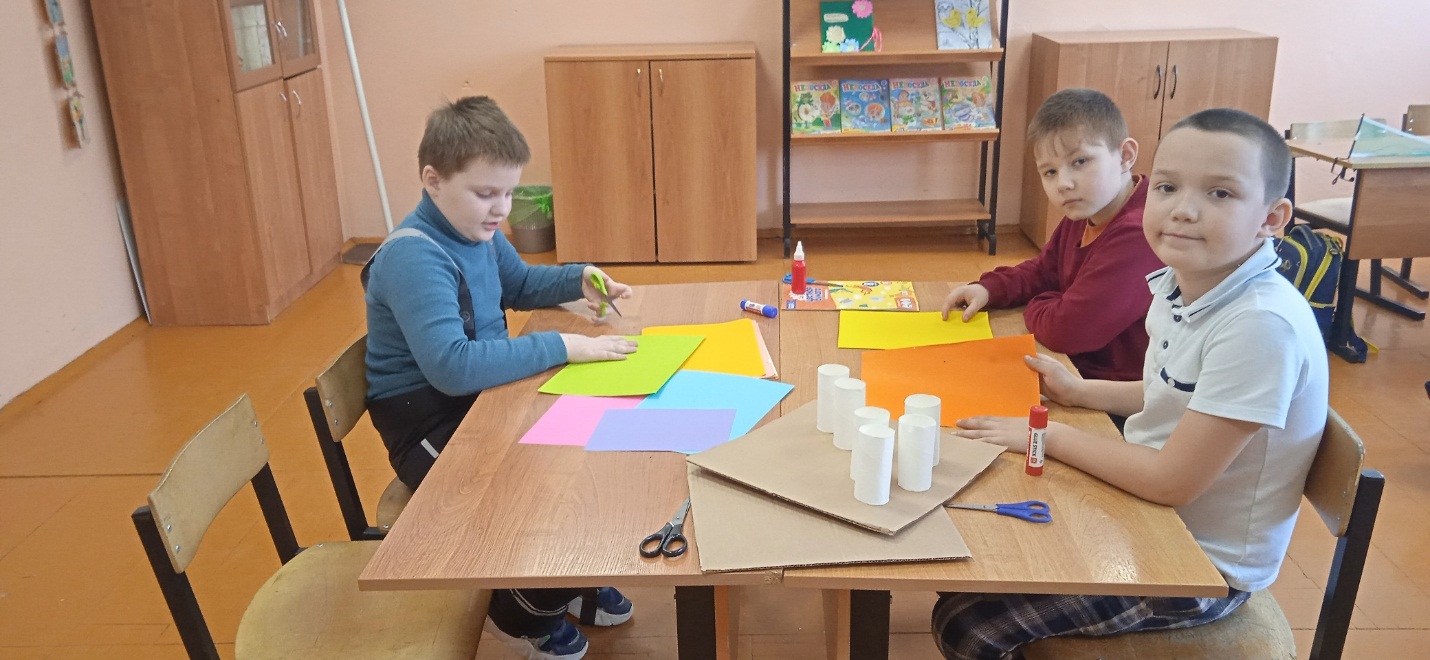 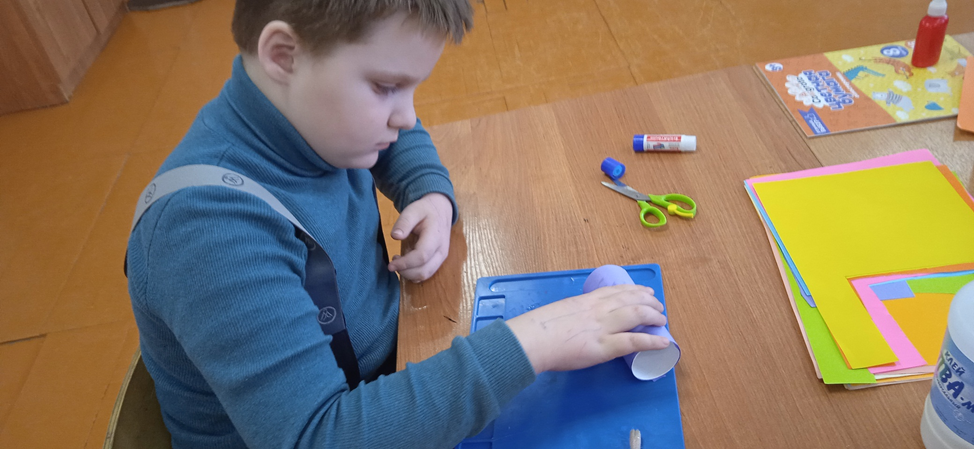 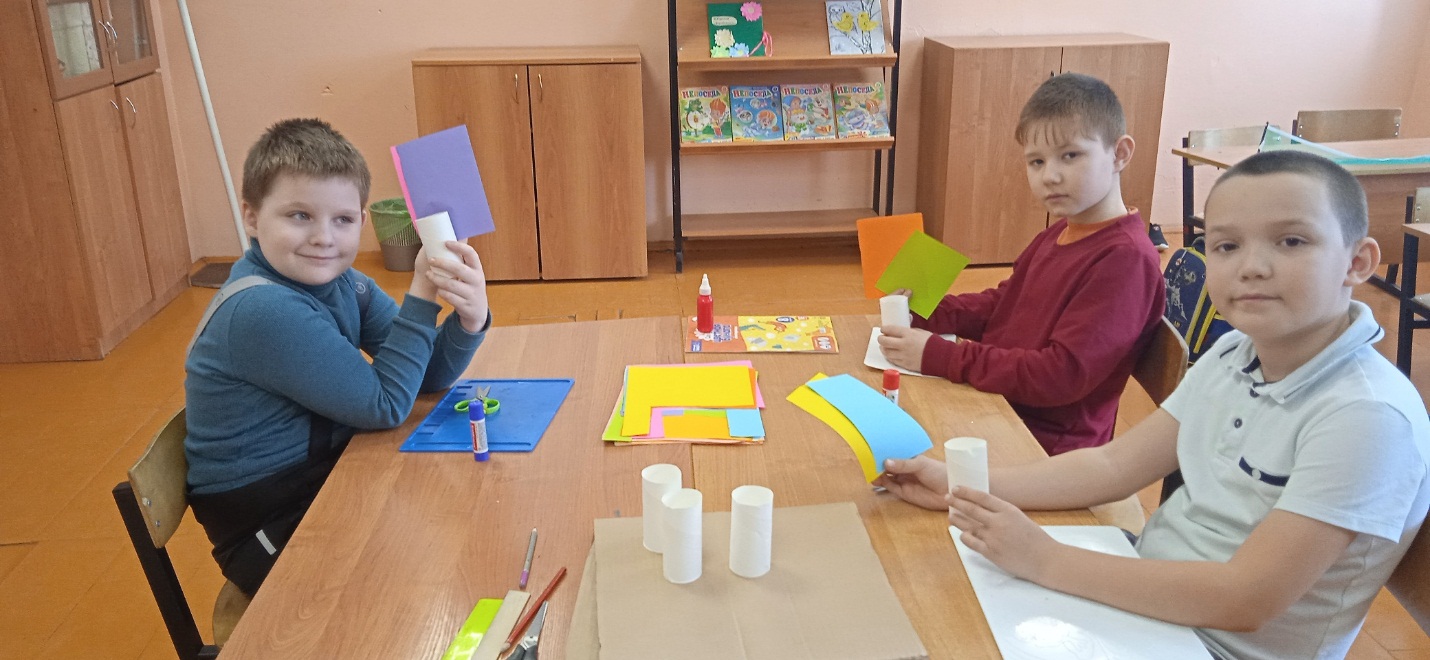 2 этап:Обклеиваем втулки цветной бумагой. Используем клей-карандаш, так как от него бумага не мокнет и быстрее приклеивается.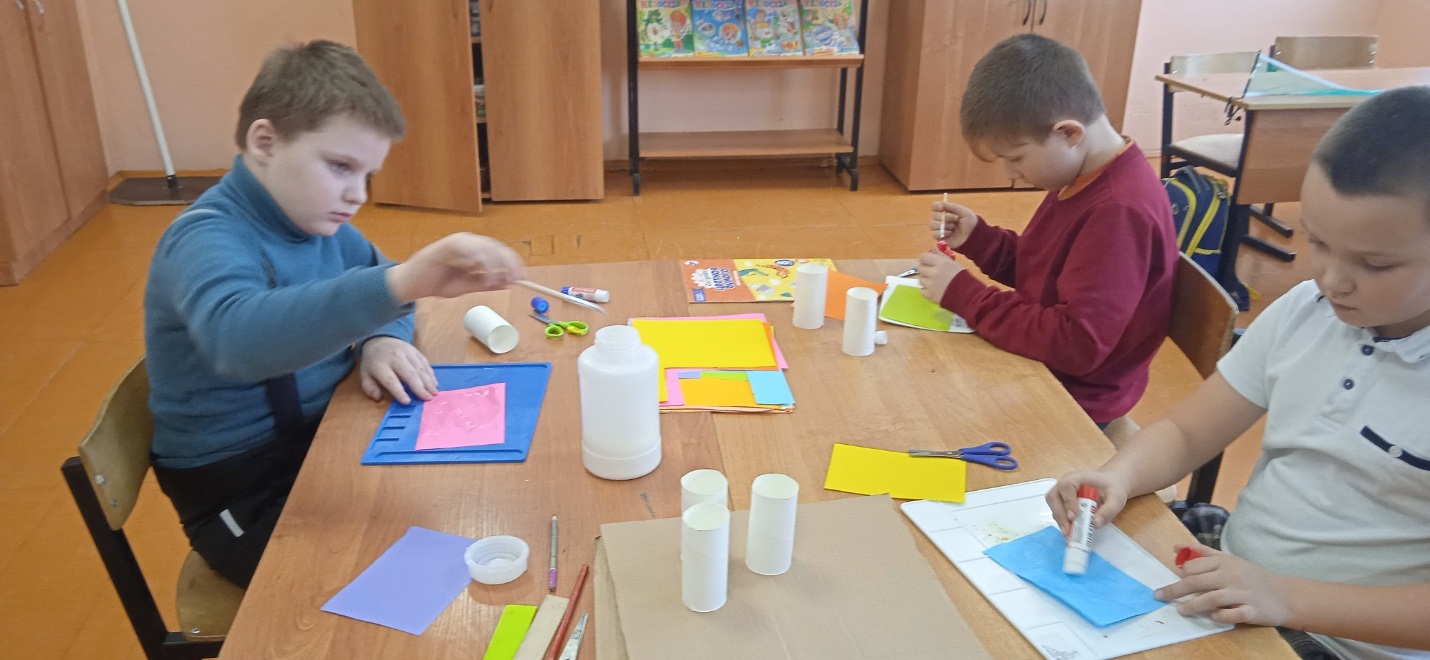 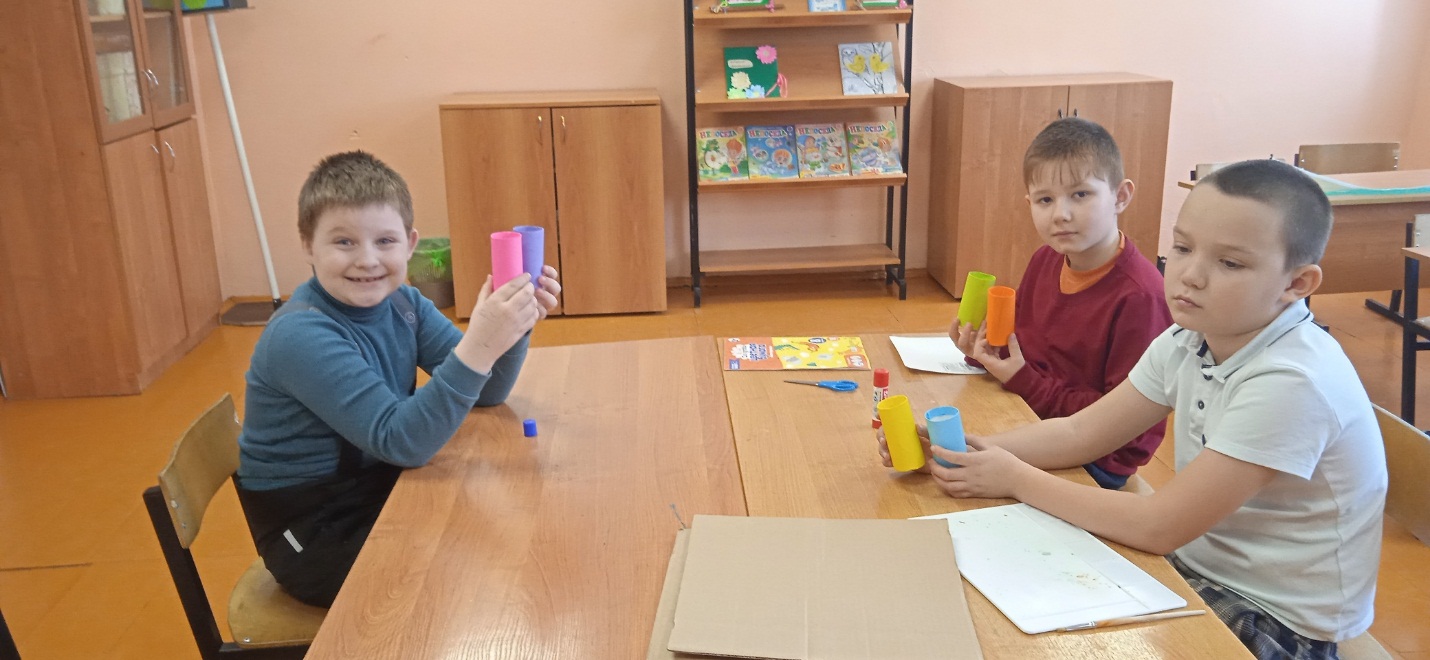 3 этап:На лист картона выстроили в нужном порядке втулки и обвели их карандашом волнообразными движениями. Вырезали подставку и оклеили её цветной бумагой.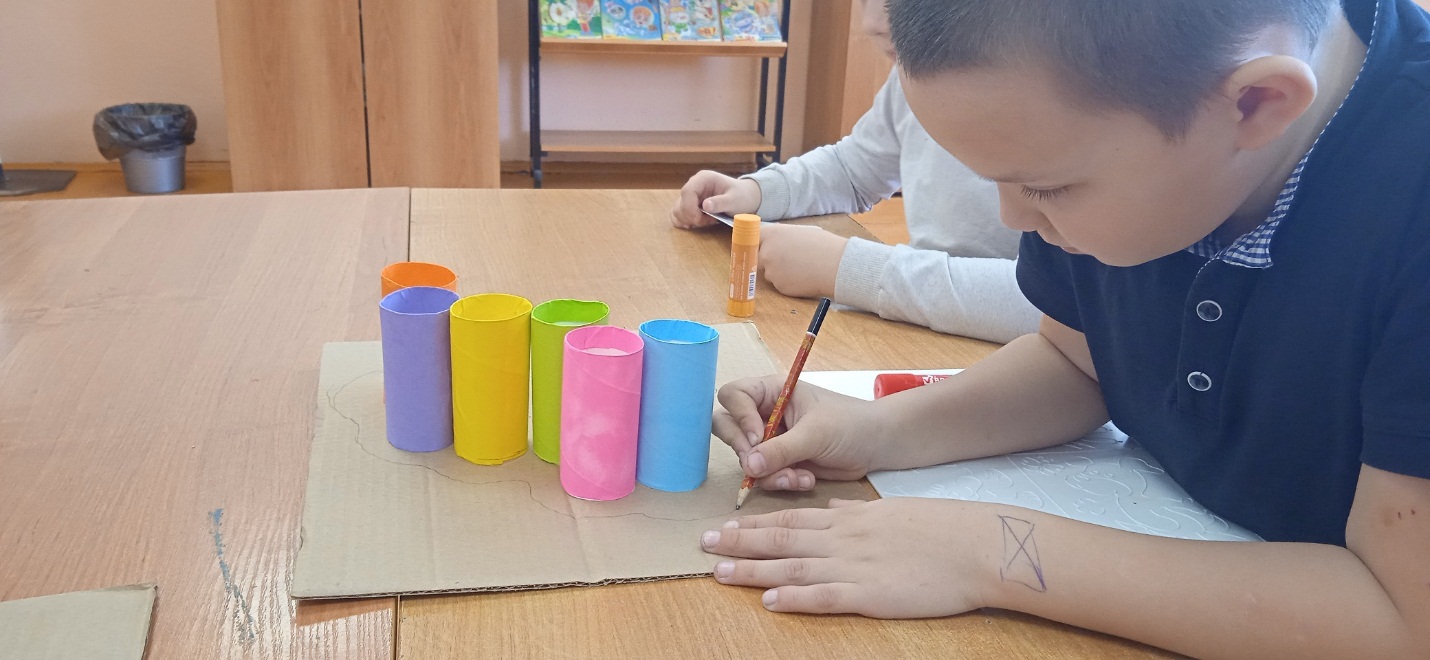 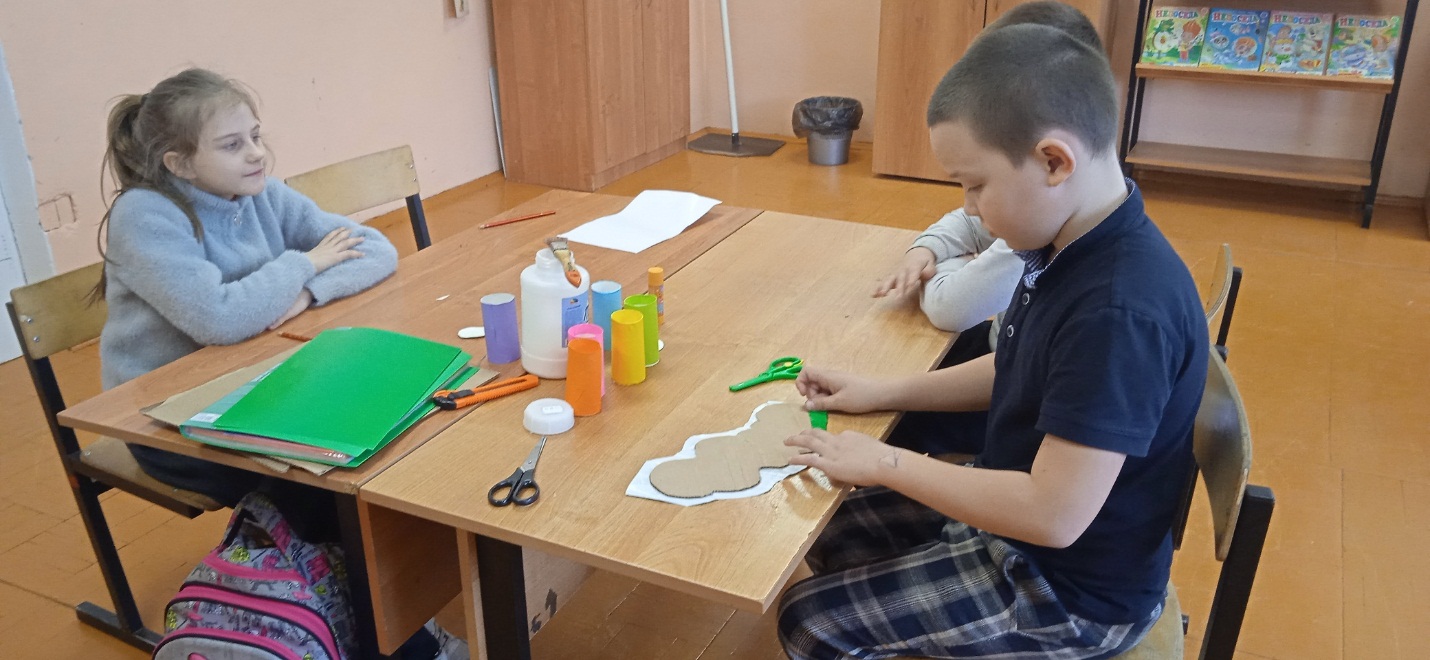 4 этап:Начинаем приклеивать втулки к подставочке. Для этого тонкой линией нанесим клей ПВА на край втулки и прижимаем её к картону. На следующий рулон также нанесим на низ втулки ПВА, а затем еще проведём клеем линию и сбоку, от верха до низа. Приклеиваем к первому рулону. Таким образом приклеиваем все рулоны. Заметим, что гусеница не абсолютно прямая. Клеим одну втулку немного выступающей вперед, а следующую за ней – немного назад. Конструкция получилась довольно прочная, все отлично держится и на ПВА. Но если возникнут сомнения в ее устойчивости, использовать клеевой пистолет.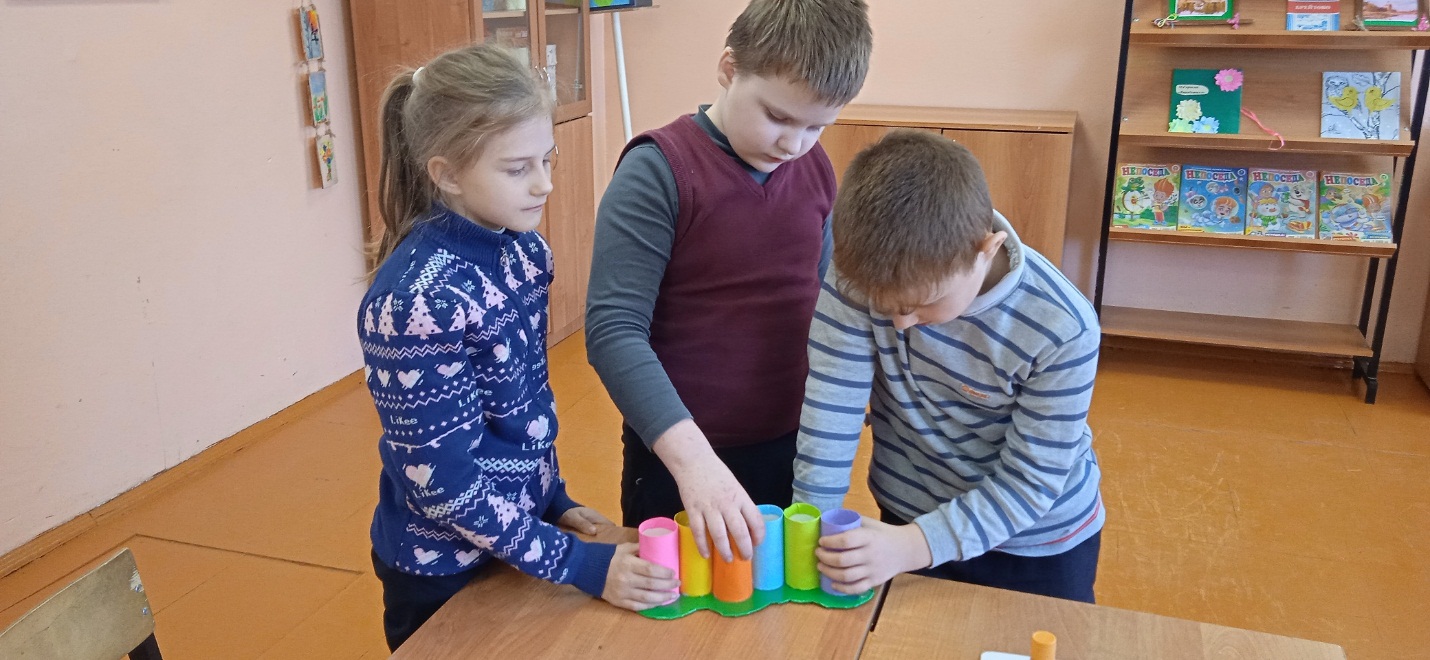 5 этап:Сделали гусеничке лицо. Вырезали кружок, сделали из бумаги глаза, рот и два усика. На кончики усиков приклеили кружочки. Приклеили гусенице лицо на первую втулку. 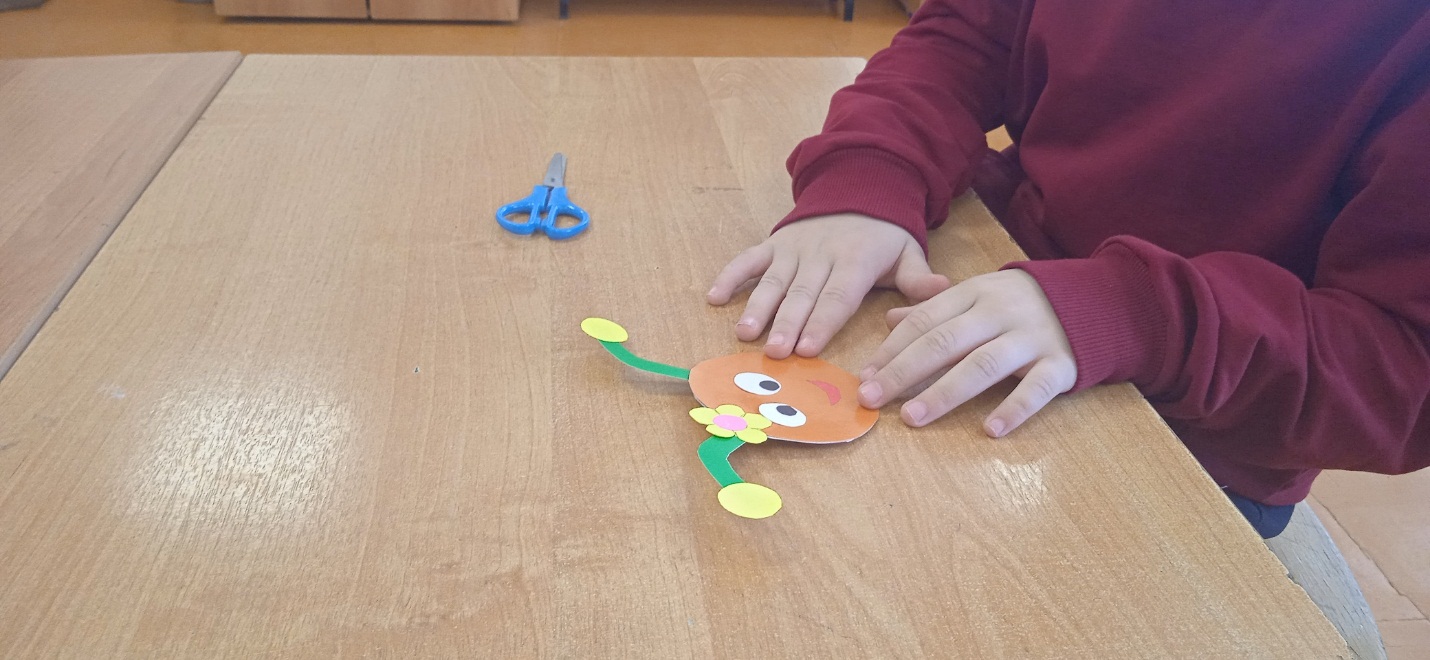 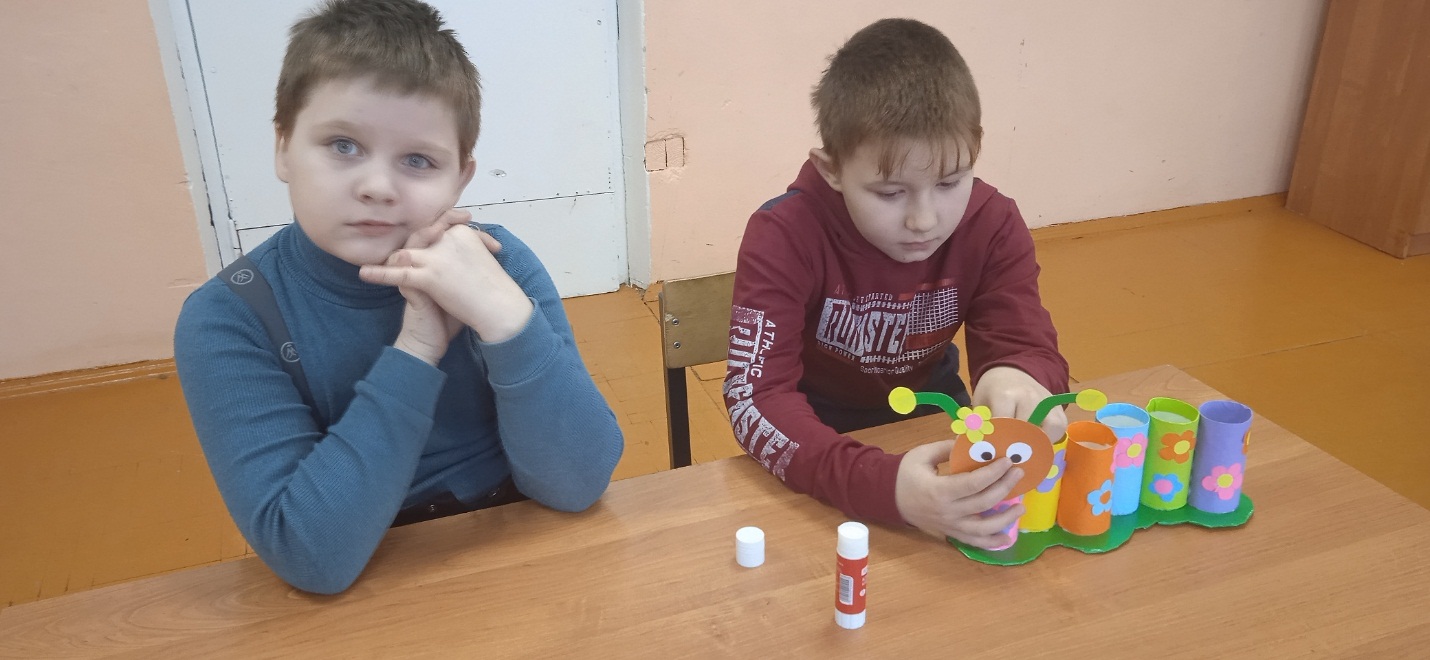 6 этап:Делаем декор. Вырезали много мелких цветочков из цветной бумаги. Затем ещё для них серединки, тоже разноцветные. Обклеили цветами  гусеницу-карандашницу. Получилось очень ярко и жизнерадостно.

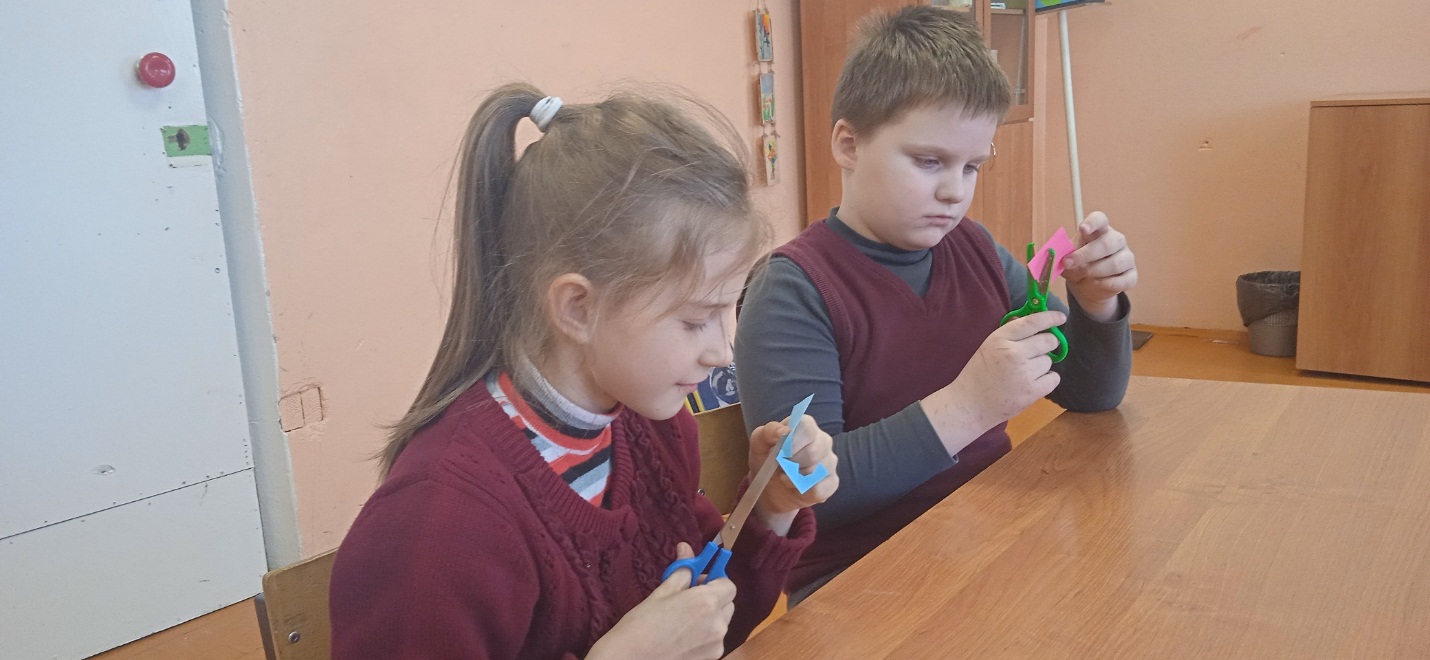 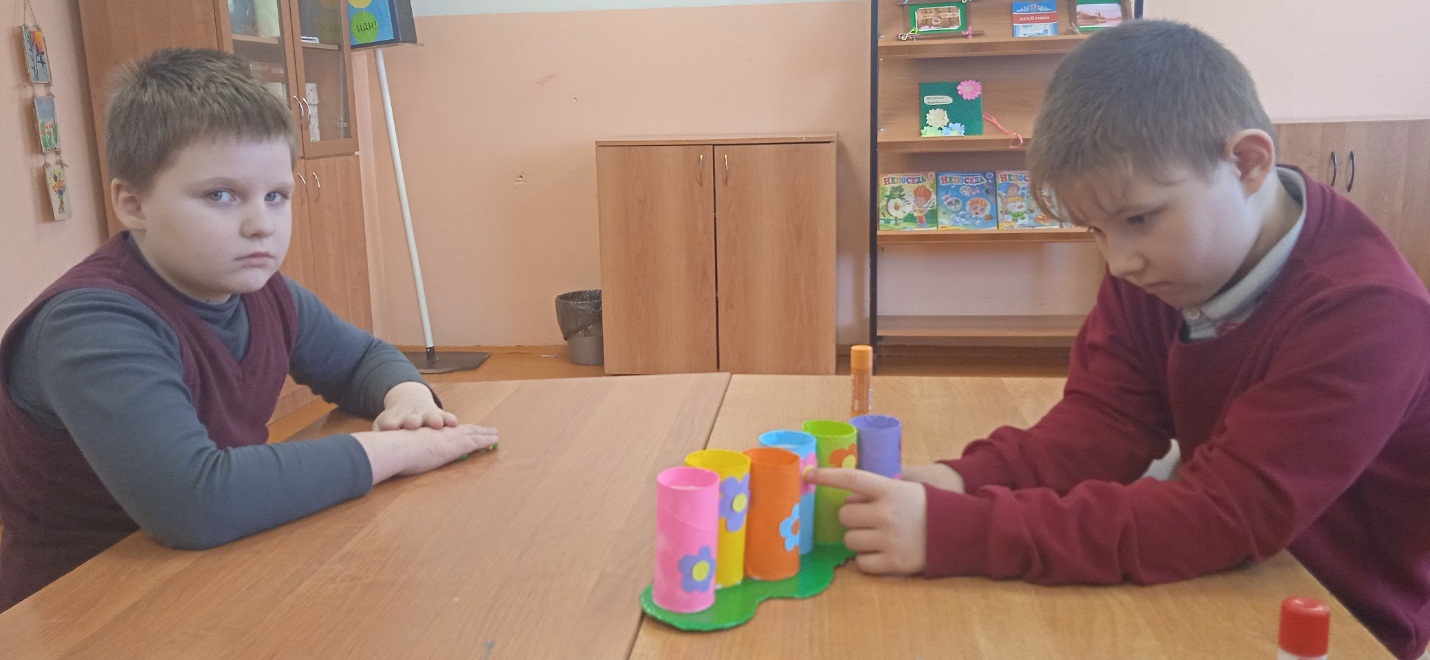 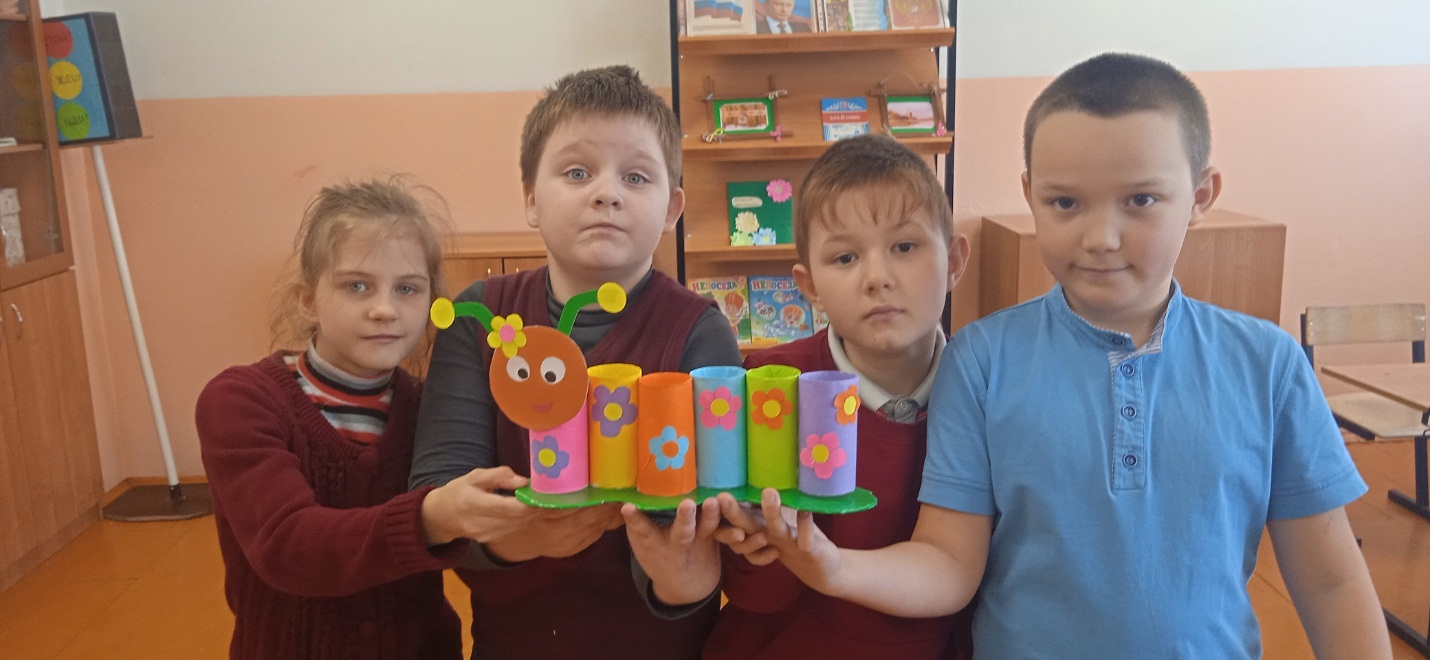 Вот сколько всего в неё вмещается и это не предел.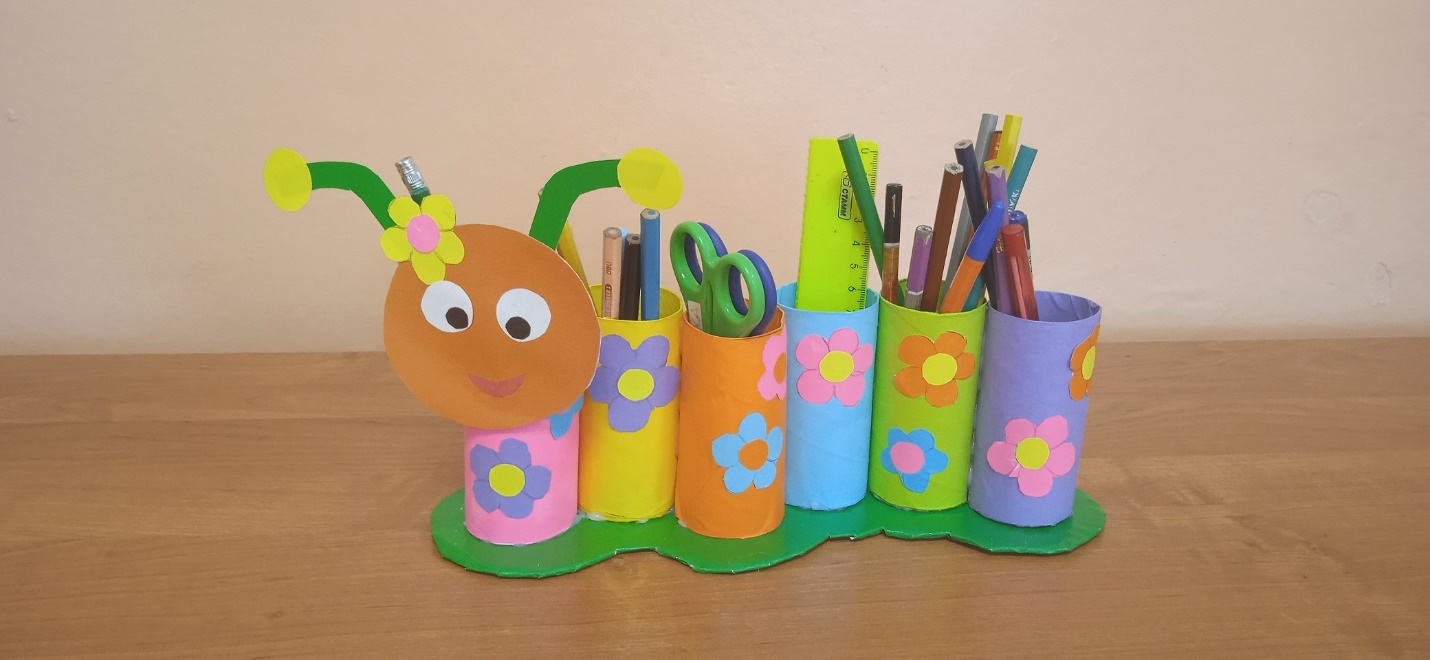 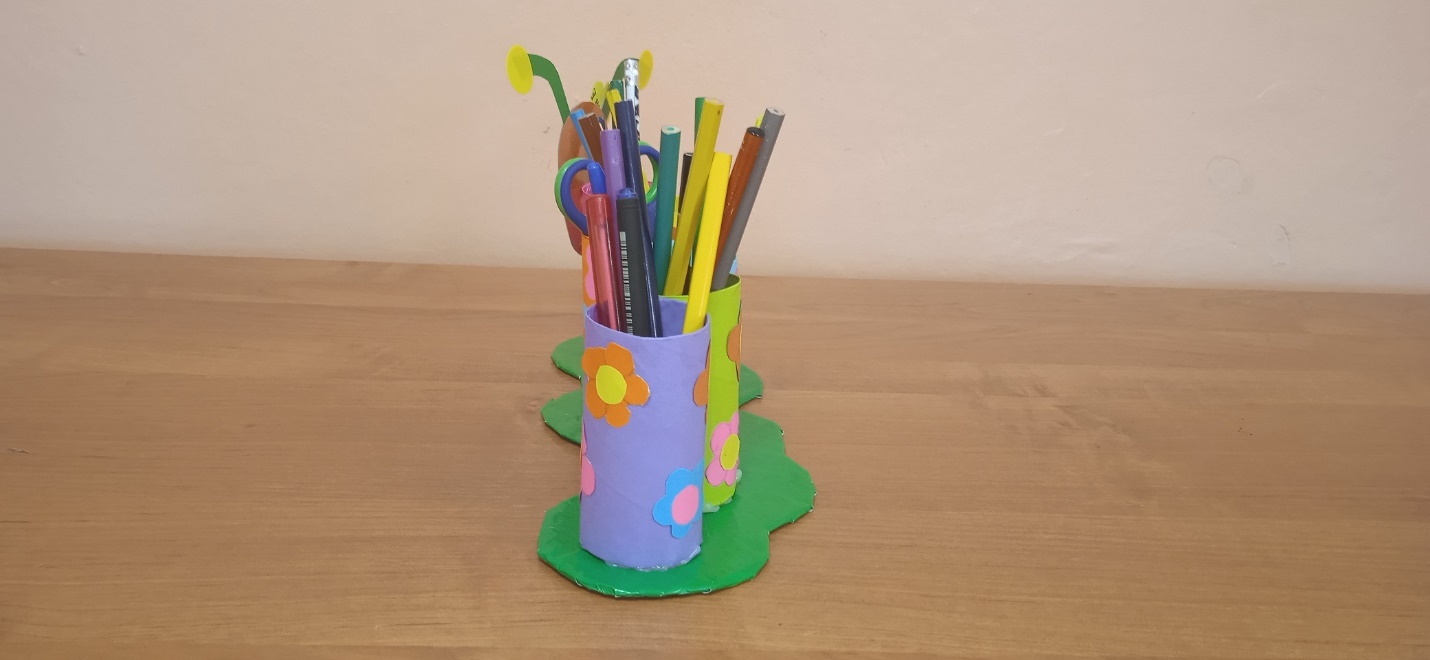 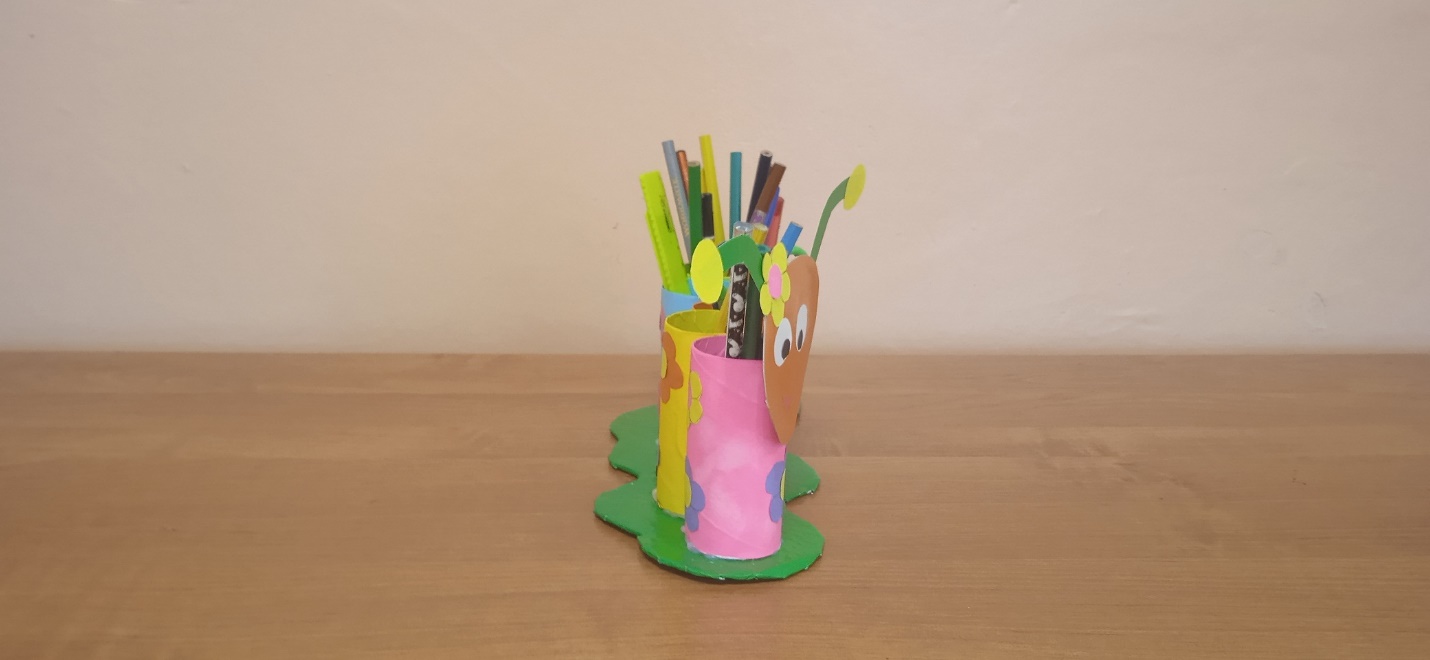 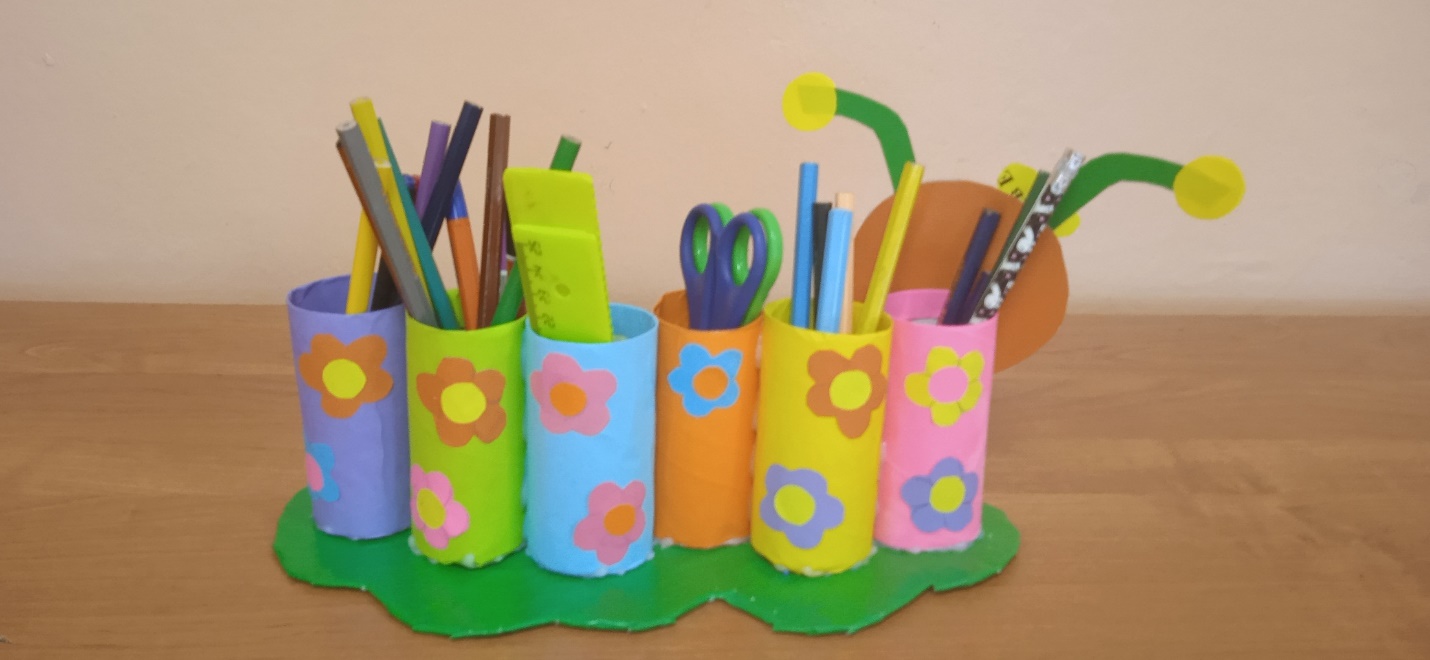 6 втулок от туалетной бумаги; 0 р.Картон от коробки;0 р.Цветная бумага 7 разных оттенков;21 р.Ножницы;0 р.Линейка, 0 р.Клей-карандаш и ПВА;10 р.ИТОГО:р.